	FORM-1.FORMULIR PENGAJUAN NASKAH INDONESIAN JOURNAL OF FORESTRY RESEARCHBADAN PENELITIAN DAN PENGEMBANGAN KEHUTANANYang bertanda tangan bawah ini:Nama	: Danang Sudarwoko AdiPenulis 1	: Danang Sudarwoko AdiPenulis 2	: Ika WahyuniPenulis 3	: Lucky RisantoPenulis 4	: Sri RullyatiPenulis 5	: Euis HermiatiPenulis 6	: Wahyu DwiantoPenulis 7	: Takashi WatanabeInstansi	: Pusat Penelitian Biomaterial LIPIAlamat kantor	: Jl. Raya Bogor KM 46, Cibinong Science Center, Bogor, IndonesiaAlamat rumah	: Kp. Pondok Manggis, RT/RW 01/04, Bojong Baru, Bojong Gede, Kab. BogorNo Telp Kantor	: 021-87914511No HP	: 081578897338Alamat e-mail	: danang@biomaterial.lipi.go.idMenyatakan bahwa naskah yang berjudul**: “Suitability of Various Unutilized Fast Growing Wood Species for Pulp and Paper’s Raw Material”Belum pernah diterbitkan/tidak sedang diajukan dalam proses penerbitan pada media lain.								Cibinong, 26 Agustus 2014Yang Menyatakan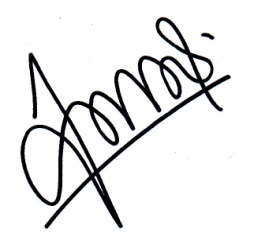 (Danang Sudarwoko Adi)Naskah diterima tanggal : 26 Agustus 2014Oleh : DianCatatan: * dapat ditambahkan jika penulis lebih dari 3 orang** judul naskah dituliskan			